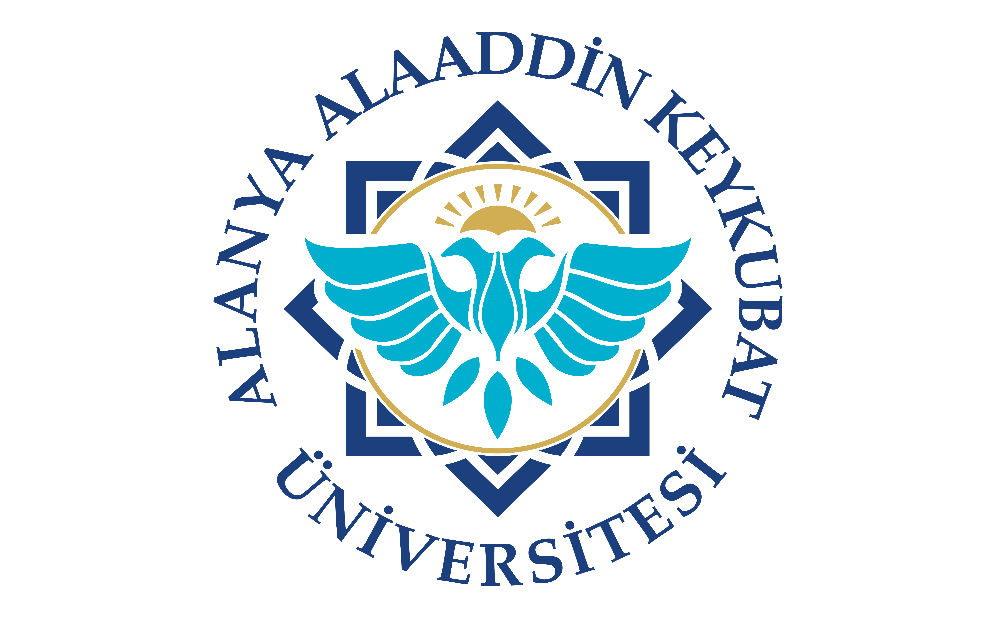 T.C.ALANYA ALAADDİN KEYKUBAT ÜNİVERSİTESİ     ………………….. FAKÜLTESİ /MESLEK YÜKSEKOKULU………………….. BÖLÜMÜ / PROGRAMI AÇILMASI BAŞVURU DOSYASIMART, 20..T.C.ALANYA ALAADDİN KEYKUBAT ÜNİVERSİTESİ…………………………… FAKÜLTESİ/MESLEK YÜKSEKOKULU………………………………………………. BÖLÜMÜ / PROGRAMI  AÇILMA GEREKÇESİ